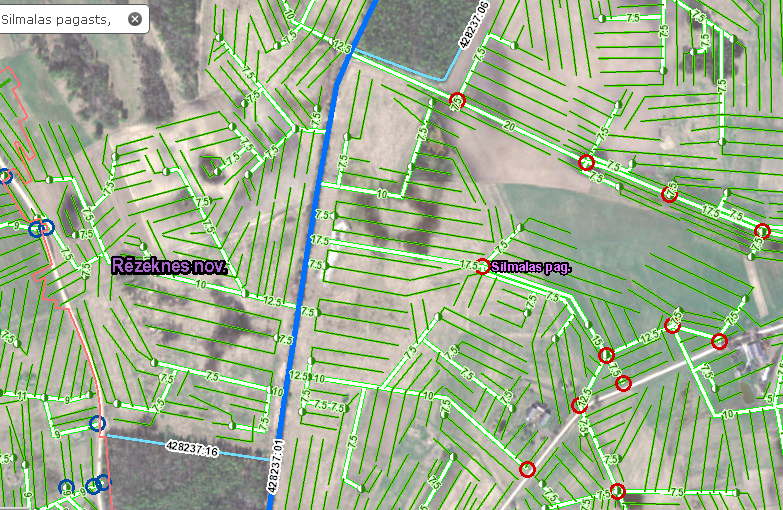 Izkopējums no meliorācijas  kartes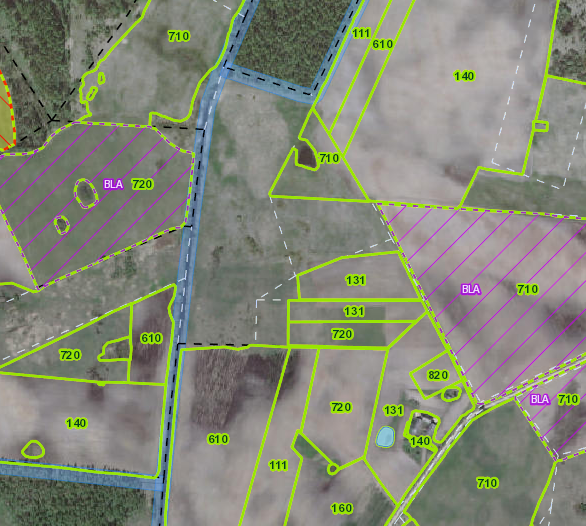 Izkopējums no lauku bloku  kartes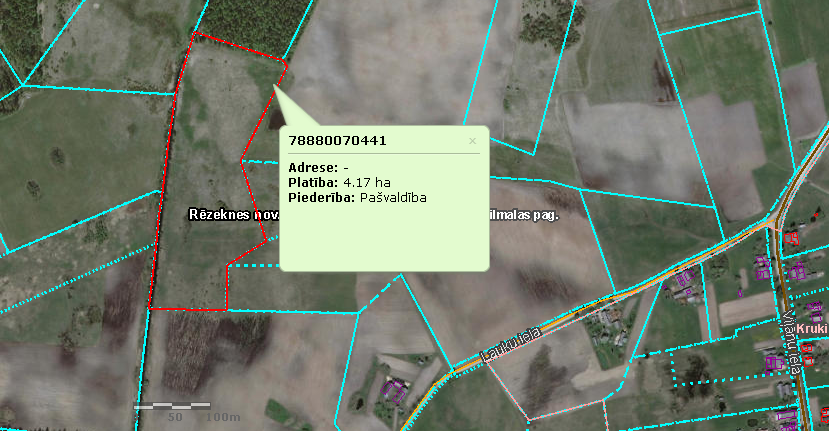 Izkopējums no kadastra  kartes